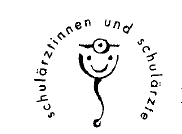 …………………………………………………………..				Wien, …………………………………Name des Schularztes/der Schulärztin………………………………………………………….SchuleAn den Stadtschulrat für Wienz.H. Herrn Dr. Roman Häfele1010 WienIch beabsichtige in der Zeit vom ……………………………………… bis ………………………………………….an ..........................................................................................................................................…………………………………………………………………………………………………………………………………………..Teilzunehmen und ersuche um Genehmigung.Ich beantrage die Freistellung aufgrund des Stadtschulrates für Wien-ErlassesVom……………………………………. Zl. ………………………………………………………Reisekosten werden nicht verrechnet.				   Stadtschulrat für WienAn die 									Wien, ……………………………….Direktion d.WienDer Stadtschulrat für Wien nimmt obige Meldung zustimmend zur Kenntnis.--------------Der Stadtschulrat für Wien kann die Teilnahme an der obigen Veranstaltung nicht bewilligen.Begründung:				Mit freundlichen Grüßen			  Für den Amtsführenden Präsidenten:     Dr. Roman Häfele     Landesschularzt